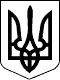 136 СЕСІЯ  ЩАСЛИВЦЕВСЬКОЇ СІЛЬСЬКОЇ РАДИ7 СКЛИКАННЯРІШЕННЯ07.12.2020 р.                                               №2791с. ЩасливцевеПро внесення змін до рішення 133 сесії Щасливцевської сільскої ради 7 скликання №2732 від 19.11.2020р. «Про внесення змін до договору оренди землі з ініціативи власника»З метою проведення державної реєстрації змін до Договору оренди землі від 05 червня 2007 року,  зареєстрованого у Генічеському районному відділі Херсонської регіональної філії ДП «Центр ДЗК», про що у Державному реєстрі земель вчинено запис від 16.06.2007 р. за №***, де стороною Орендарем у договорі є громадянин Німеччини *** (ідентифікаційний номер –***), враховуючи вимоги Закону України  «Про державну реєстрацію речових прав на нерухоме майно та їх обтяжень», керуючись ст. 26 Закону України «Про місцеве самоврядування в Україні» сесія сільської ради ВИРІШИЛА:Доповнити пункт 2 рішення 133 сесії Щасливцевської сільської ради 7 скликання №2732 від 19.11.2020р. «Про внесення змін до договору оренди землі з ініціативи власника» реченням: «Строк дії договору зменшити на один місяць». 2. Контроль за виконанням цього рішення покласти на постійну комісію Щасливцевської сільської ради з питань регулювання земельних відносин та охорони навколишнього середовища.Сільський голова                                                      В.ПЛОХУШКО